OPIS PRZEDMIOTU ZAMÓWIENIAWózek wraz z akcesoriami do sprzątania Easy Car Kombi – 5 sztuki    Zamawiający dopuszcza rozwiązania równoważne (patrz Opis wymagań!)
 Wiadro 15 l, zielone Wiadro 15 l, niebieskie Zestaw wiader 4 x 6 l, kolorowyKuwety z tworzywa sztucznego2 x klamra do drążków 20 - 30 mm, szara1 x uchwyt do worków podwójny2 x wspornik1 x zestaw montażowy & instrukcja obsługi1 x wspornik worka4 x odbojnikWyciskarka do mopów Uchwyt do mocowania kija do mopa Dodatkowo do każdego zestawu wózków: kij do mopa wraz z uchwytem do mopa płaskiego (gł. od 110 mm do 120 mm, szer. od 400 mm do 410 mm), wkład/zapas – mop.Zdjęcia poglądowe: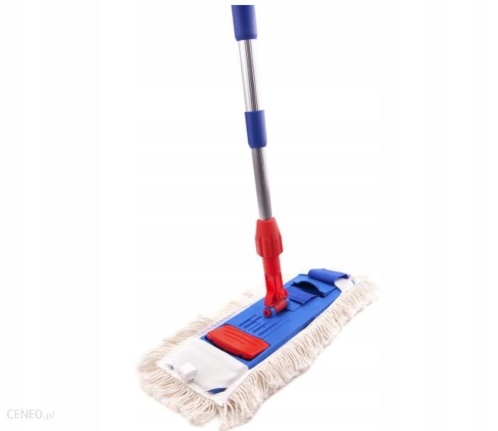 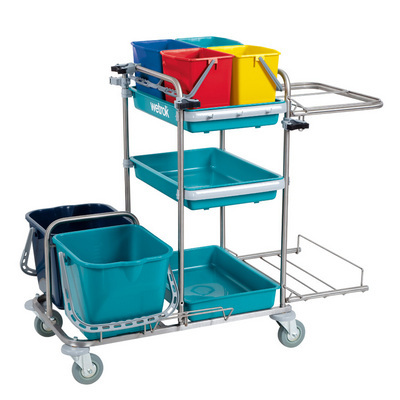 Maszyna czyszcząca-myjąca Nilfisk SC 250 akumulatorowa - 3 sztuki Zamawiający dopuszcza rozwiązania równoważne (patrz Opis wymagań!)Przeznaczona do czyszczenia twardych podłóg, Z zasilaniem bateryjnym,Szorowanie i suszenie w obu kierunkach, do przodu i wstecz,Wydajność: Równoczesne zamiatanie, szorowanie i suszenie.Moc: Bateria litowa 36VPojemność zbiornika: 6lZdjęcie poglądowe: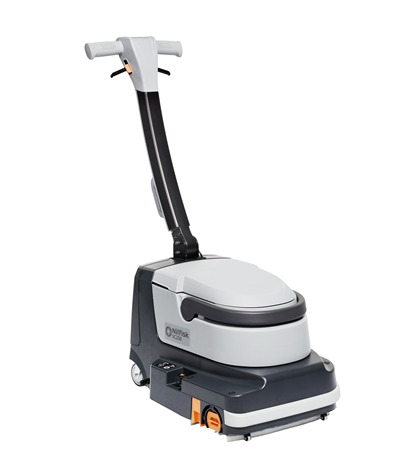 Urządzenie do czyszczenia butów Heute COSMO PLUS - 3 sztuka Zamawiający dopuszcza rozwiązania równoważne Wymiary:
Wysokość: 950 mm
Głębokość: 420 mm
Długość: 600 mmDozownik pasty 0,75l z zaworem kulkowymZasilanie 230 VKolor: niebieski RAL 5013W zestawie do każdego urządzenia: specjalna pasta do butów skórzanych stosowana w maszynach czyszczących i polerujących obuwie – 1 litr.Zdjęcie poglądowe: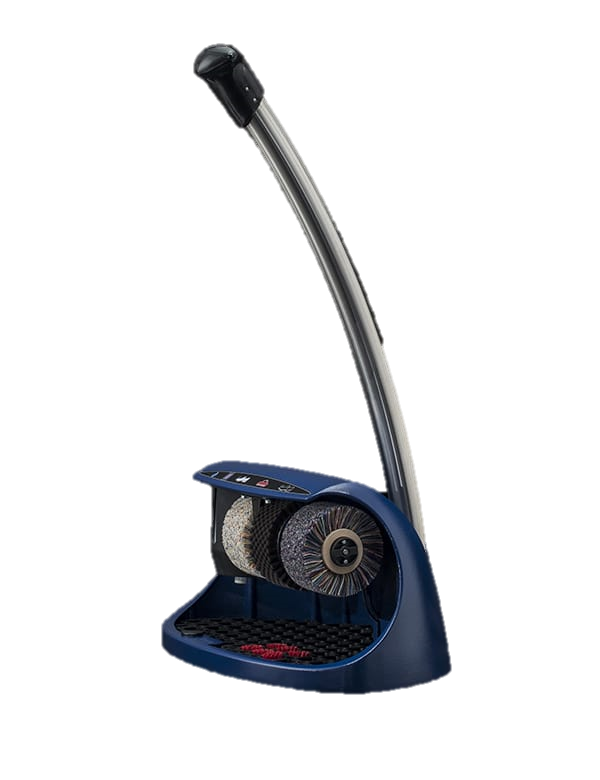 Odkurzacz przemysłowy z kompletem szczotek Monovac Comfort 6 – sztuk 1 Zamawiający dopuszcza rozwiązania równoważneSsawka uniwersalna Basicsawka rolkowa 30Rura teleskopowa M/DWąż M/D kompl.Filtr wstępny Monovac/DurovacFiltr wylotowy MonovacWorek z włókna Monovac/DurovacSsawka szczelinowa M/DSsawka do pokryć tapicerskich M/DPrzyłącze do ssawki elektrycznejWskaźnik zapełnienia LED2. stopień mocy: tryb ECOZdjęcie poglądowe: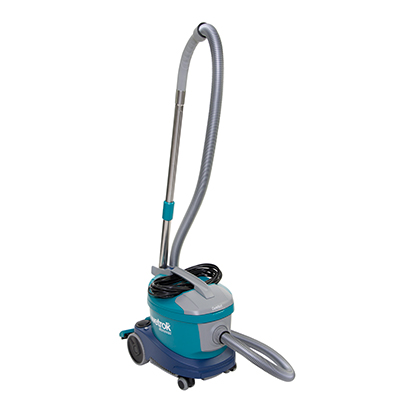 Urządzenie do prania i czyszczenia wykładzin Rotowash Plus – sztuk 1Zamawiający dopuszcza rozwiązania równoważneZastosowanie: Podłogi twarde, Wykładziny dywanoweWyposażenie: dodatkowe kółka transportowe, oraz szczotka twarda W zestawie: Septa Carpet C1 10L (środek do czyszczenia wykładzin tekstylnych oraz mebli tapicerowanych). 
Zdjęcie poglądowe: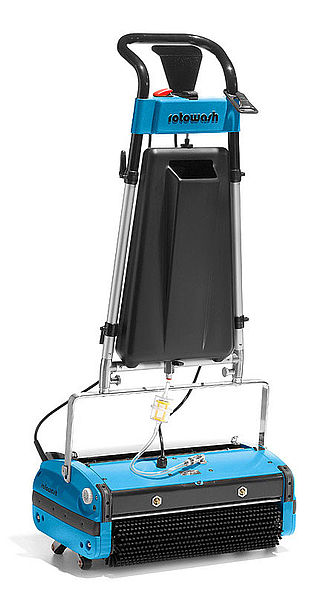 Zbierak podłogowy z kijem 55 cm (gumowy) - ściągacz do wodyZestaw ściągaczka z kijem do usuwania wody z dużych powierzchni podłogowych,Listwa oraz uchwytu wykonany z metalu,Trwała, gąbczasta guma. Wykonana z materiałów odpornych na korozję. Szerokość robocza listwy: 55 cmSzerokość gąbczasto-gumowej  nakładki: 3 cmKij aluminiowy 140 cmPodwójna, gąbczasta guma zbierającaZdjęcie poglądowe: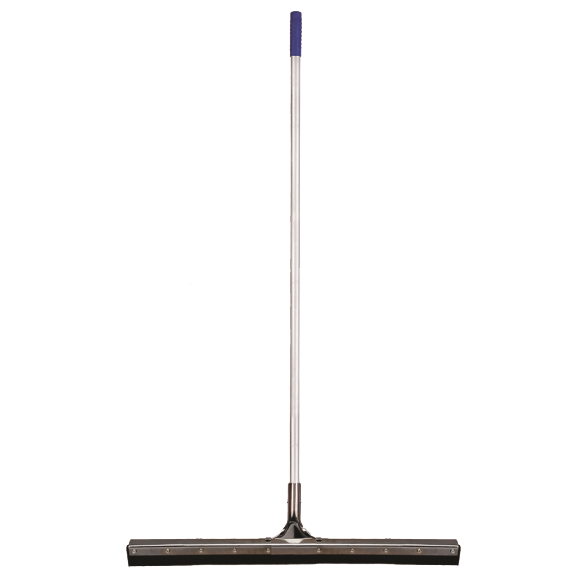 